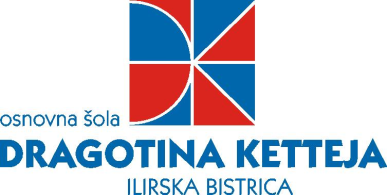 P R A V I L AŠOLSKEGA SKLADA 
OSNOVNE ŠOLE DRAGOTINA KETTEJAILIRSKA BISTRICA
Ilirska Bistrica, 24. december 2021Na podlagi 135. člena Zakona o organizaciji in financiranju vzgoje in izobraževanja (Uradni list RS, št. 16/07 – uradno prečiščeno besedilo, 36/08, 58/09, 64/09 – popr., 65/09 – popr., 20/11, 40/12 – ZUJF, 57/12 – ZPCP-2D, 47/15, 46/16, 49/16 – popr., 25/17 – ZVaj, 123/21 in 172/21) je Upravni odbor sklada na dopisni seji dne 24. 12. 2021 sprejelP R A V I L AŠOLSKEGA SKLADA 
OSNOVNE ŠOLE DRAGOTINA KETTEJA ILIRSKA BISTRICAI. SPLOŠNE DOLOČBE točkaS temi pravili se določijo:ime in sedež sklada,dejavnost in namen,organi in organizacija,način zagotavljanja sredstev in razpolaganja s sredstvi,obveščanje o delovanju in nadzor.točka(šolski sklad)Šolski sklad (v nadaljevanju: sklad) ustanovi šola. Svet šole sprejme na predlog ravnatelja sklep o ustanovitvi sklada. točka (ime in sedež)Ime sklada je: ŠOLSKI SKLAD OSNOVNE ŠOLE DRAGOTINA KETTEJA ILIRSKA BISTRICASedež sklada je: OŠ DRAGOTINA KETTEJA, ILIRSKA BISTRICA, Župančičeva ulica 7, 6250 Ilirska BistricaMatična številka: 5624533000Številka podračuna sklada: 01238-6030652730, namen: Za šolski skladSklad uporablja pečat Osnovne šole Dragotina Ketteja, Ilirska Bistrica. II. DEJAVNOST IN NAMEN USTANOVITVEtočka (način pridobivanja sredstev)Sklad  pridobiva sredstva:s prispevki staršev,z donatorstvom, iz zapuščin in iz drugih virov, ki so lahko: - prispevki drugih domačih in tujih fizičnih ter pravnih oseb,- prihodki od zbiralnih akcij učencev, - prihodki od prodaje izdelkov učencev,- prihodki dela tržne dejavnosti šole, ki jih odobri župan.Sklad lahko pridobiva sredstva tudi iz naslova donacij posameznega rezidenta iz namenitve dela dohodnine za posamezno leto, in sicer do največ 0,3 %, pri čemer se lahko sredstva iz tega naslova uporabijo zgolj za učence iz socialno manj vzpodbudnih okolij.Sklad pridobiva sredstva z obveščanjem preko učencev, javnih medijev, po pošti, ipd.  točka (namen sklada)Namen sklada: financiranje dejavnosti, ki niso sestavni del izobraževalnega programa oziroma se ne financirajo iz javnih sredstev (prevozi na ekskurzije, obiski kulturnih predstav), ipd.,raziskovalna dejavnost na šoli, pomoč nadarjenim učencem na posameznih področjih, nakup nadstandardne opreme (didaktična sredstva in pripomočki, različna igrala, avdio-video oprema), zviševanje standarda pouka in podobno (predavanja zunanjih predavateljev, ipd.).Sredstva iz šolskega sklada se lahko namenijo tudi za udeležbo učencev iz socialno manj vzpodbudnih okolij na dejavnostih, ki so povezane z izvajanjem javno veljavnega programa, vendar se ne financirajo v celoti iz javnih sredstev, če se na ta način zagotavljajo enake možnosti. Učenci iz manj spodbudnih okolij so tisti učenci, ki jim je priznana pravica do subvencije za malico v najvišjem deležu od cene malice. Če sredstva iz zadnjega odstavka, namenjena iz šolskega sklada, ne zadoščajo za kritje udeležbe vseh možnih upravičencev, upravni odbor sredstva dodeli vsem upravičencem v enakem deležu. Izjemoma upravni odbor sredstva dodeli le enemu ali samo nekaterim možnim upravičencem, če oceni, da posebne okoliščine, ki niso bile predmet odločanja o pravici do subvencije za malico, to opravičujejo. Taka odločitev mora biti sprejeta soglasno.III. ORGANI IN ORGANIZACIJA točka(upravni odbor)Svet staršev imenuje upravni odbor, ki upravlja sklad. Upravni odbor ima predsednika in šest članov, od katerih so najmanj trije predstavniki šole. Predstavnike šole predlaga svet šole.Člani izmed sebe izvolijo predsednika upravnega odbora in namestnika predsednika. Mandat članov upravnega odbora traja štiri leta.Članu odbora lahko preneha funkcija pred potekom mandata na lastno željo,  predstavniku staršev ob izteku statusa njegovemu otroku v zavodu, delavcu zavoda pa s prenehanjem izvajanja dela v zavodu. V tem primeru se izvedejo nadomestne volitve. Delo članov je prostovoljno. Upravni odbor pripravi za vsako šolsko leto program dela, ki je osnova za pridobivanje in razdelitev sredstev. točka(pristojnosti upravnega odbora)Upravni odbor: sprejema pravila sklada, sprejme letni program dela, pripravi poročilo o realizaciji letnega programa dela, obravnava mnenja in predloge sveta staršev o pomoči in odloča o njih, določa merila in kriterije za razdeljevanje in dodeljevanje sredstev za socialno pomoč, raziskovalno dejavnost na šoli, pomoč nadarjenim učencem, financiranje dejavnosti, ki niso sestavni del izobraževalnega programa, oziroma se ne financirajo iz javnih sredstev,  nakup nadstandardne opreme in za zviševanje standarda pouka in podobno,oblikuje in posreduje ponudbe za sodelovanje, sponzorstvo in donatorstvo fizičnim in pravnim osebam, skrbi za promocijo sklada,odloča o razdelitvi sredstev šolskega sklada,opravlja druge pristojnosti po zakonu.točka(pristojnosti predsednika)Predsednik:sklicuje in vodi seje, podpisuje listine,sklepa in sopodpisuje pogodbe,pripravlja predlog plana, poročila in predloge kriterijev in meril za razdeljevanje sredstev,imenuje eno ali več delovnih skupin za pripravo predloga razdelitve sredstev iz šolskega sklada,nudi strokovno pomoč delovni skupini, ki jo je imenoval, opravlja druge naloge, vezane na delovanje sklada.točka(pristojnosti ravnatelja)Ravnatelj šole je v skladu s svojimi pristojnostmi pooblaščen, da v imenu in za račun sklada sklepa vse pogodbe in opravlja druge pravne posle.Ravnatelj lahko zadrži izvršitev odločitve upravnega odbora, za katerega meni, da ni v skladu s predpisi. O zadržanju izvršitve ter o razlogih zanjo mora obvestiti predsednika upravnega odbora.točka(delovna skupina)Predsednik upravnega odbora lahko imenuje izmed 7-ih članov upravnega odbora 3-člansko delovno skupino za pripravo predloga razdelitve sredstev iz šolskega sklada (v nadaljevanju: skupina):posameznim učencem,skupini učencev za šolske dejavnosti inšoli za posodabljanje pouka in nabavo nadstandardnih pripomočkov in opreme    v okviru letnega načrta.točka(pristojnosti delovne skupine)Delovna skupina ima pristojnosti, ki jih določi predsednik upravnega odbora.  Člani so dolžni varovati tajnost osebnih podatkov, s katerimi so seznanjeni, tudi po prenehanju članstva v delovni skupini. točka(kriteriji in merila)Na osnovi predloga plana, finančnega plana in stanja sredstev ter potreb v šoli sprejme upravni odbor kriterije in merila za razdeljevanje in dodeljevanje zbranih sredstev.Kriteriji in merila se oblikujejo posebej za vsak namen in veljajo za tekoče šolsko leto.  točka(računovodska dela)Računovodska dela sklada  opravlja  računovodja šole v skladu z navodilom in napotki ravnatelja. IV. ODLOČANJE NA SEJAH ŠOLSKEGA SKLADA točka(odločanje na sejah)Upravni odbor sklada je sklepčen, če je na seji prisotna večina članov odbora.Upravni odbor na svojih sejah odloča z večino glasov vseh prisotnih članov. Upravni odbor o predlogih sklepov glasuje praviloma javno, če se ne odloči za tajno glasovanje.O svojih sejah upravni odbor vodi zapisnike.točka(korespondenčna seja)V izjemnih primerih, ko to terjajo nepredvidljive okoliščine ali potrebe po takojšnjem sklicu seje, se lahko seja upravnega odbora izvede na korespondenčen način.Predsednik odbora oblikuje predlog odločitve tako, da lahko člani s povratno informacijo (pisno, po faksu ali elektronski pošti) sporočijo svoje strinjanje ali zavrnitev predloga.O mnenjih in glasovanju članov odbora na korespondenčni način odločanja se opravi uradni zaznamek.točkaUpravni odbor mora odločitve, ki so bile sprejete na dopisni seji, potrditi v zapisniku na prvi naslednji seji.VI. OBVEŠČANJE O DELOVANJU SKLADA in NADZORtočkaPraviloma v začetku šolskega leta odbor sklada pripravi obvestilo za učence in starše o delovanju sklada, namenu, pridobivanju sredstev in razdelitvi (Vodnik, spletna stran šole, roditeljski sestanki).točkaUpravni odbor sklada najmanj enkrat letno (ob zaključnem računu sklada) obvešča svet staršev in svet šole ter javnost o:svojem delovanju, rezultatih sklada, sklepih sklada,ugotovitvah kontrolnih organov.Poročilo o delu objavi upravni odbor sklada v šolskem letnem poročilu.točkaPoslovanje  šolskega sklada in upravnega odbora  nadzoruje  ravnatelj, na podlagi poročil sklada zavoda pa tudi svet šole in svet staršev. VII. KONČNE DOLOČBEtočkaTa pravila začnejo veljati in se uporabljati takoj, ko ga s sklepom potrdi upravni odbor. Z dnem uporabe teh Pravil prenehajo veljati vsi do sedaj sprejeti sklepi in akti v zvezi delovanja sklada.Številka del.: 2/2022/1                                                                              Predsednik upravnega odboraDatum: 24. 12. 2021							         šolskega sklada